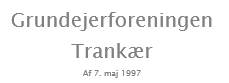 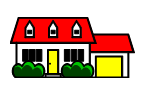 Udsendt dagsordenMødet indledes med en rundgang i områdetBemærkninger til den udsendte dagsordenNyt fra formandenHjemmesiden (Pia)Kassereren (Tina)Grønne områder (Anders)Veje. Stier, skilte (Pia)Snerydning (Peter)Tilretning af ”snerydningsopslag” på hjemmesidenKommende møder Torsdag den 17/8-2017 v. AnetteMandage den 25/9-2017 v. TinaTirsdag den 31/10-2017 v. PeterOnsdag den 13/12-2017 v. BentEventueltReferatRundgang i området
Bestyrelsen gik en runde i foreningens område og kiggede/vurderede/drøftende bl.a. følgende:Asfaltering – herunder kloakker, revner, hullerGræsslåning – herunder klipning af græsarealer og om private hække og buske hænger ud overTræer og pur – herunder klipning og vedligeholdelseForeningens opsatte bænke – at det er glædeligt at de får lov at stå uden hærværkSti bag Bocentret TranbjergBemærkninger til dagsordenenPunktet om hjemmesiden placeres sidst på dagsordenen, så evt. emner fra mødet kan lægges op.Nyt fra formandenBent har talt med formanden for Tranbjerg Fællesråd. Der er gang i planerne om de trafikale ændringer, som buslilje 4a står overfor. På Fællesrådets hjemmeside er der intet nyt udover oplysninger om planerne for den nye shelterplads ved søen.KassererenModtaget opkrævning fra NCC på sugning af sand på vejene. NCC smed det opsugede sand på kommunens p-plads og har efterfølgende fjernet det igen og fragtet det sikkert væk. Udgiften til bortskaffelsen af det forurenede sugede sand er derfor kun på 175 kr. for denne gang.Andelsboligforeningen Tingskoven modtog en rykker på betaling af 1. rate kontingent, før betalingen faldt. Andre foreninger har betalt kontingent til tiden.Tina oplyste, at Nordea har tilsendt spørgeskema i forlængelse af mediernes oplysninger om hvidvaskning. I Djurslands Bank har foreningen ca. 900.000 kr. stående, hvor af 200.000 kr. flyttes til konto i Nordea.Betalt udgift til vejskilt ved Trankær Vænge 737 kr.Grønne områderAnders deltog ikke i bestyrelsesmødet og havde ikke forinden fremsendt opdateringer på opgaver.Veje, stier og skilteARKIL skal høres om en evt. garanti af det nye asfaltarbejde, som Vejfonden har betalt for og vi skal samtidig spørge om rådgivning af de revner som er kommet. Peter indhenter tilbud på foreningens revner og udbedringer, justering af kloakdæksler, som ligger enten skæve/for høje eller for lavt i forhold til asfaltens hældning i Blommehaven 27-69. Peter beder ARKIL om et møde i området og sender en mail til resten af bestyrelsen om andre vil deltage.Bestyrelsen er i forvejen bekendt med løbendemeter-prisen på revneforsegling som NCC forestår.SnerydningPeter har modtaget to tilbagemeldinger på ønsker om saltdepoter, men afventer fortsat tilbagemelding om, hvor depoterne ønskes placeret.Snerydningsreglernes tekst ligger nu færdig. Anette indhenter foto fra Vibeke og Anders fremskaffer det kort, som der henvises til i første afsnit af teksten.HjemmesidenHighlights fra aftenens møde: 1) rundgang i området og 2) sjov historie om det nye Trankær Vænge skiltKommende møderKommentar: Torsdag den 17/8 evt. afbud fra Tina EventueltBestyrelsesmøderne interval; det lader til at fungere med færre bestyrelsesmøder og at opgaver klares via mailkorrespondance.Bent luftede nok en gang tanken om, at mindre parcelforeninger (og måske alle foreninger) nedlægges og lægges direkte under grundejerforeningerne vedtægter.Møde Onsdag den 17. maj 2017Afholdt hosPiaDeltagere Bestyrelsens medlemmerFraværende Anders